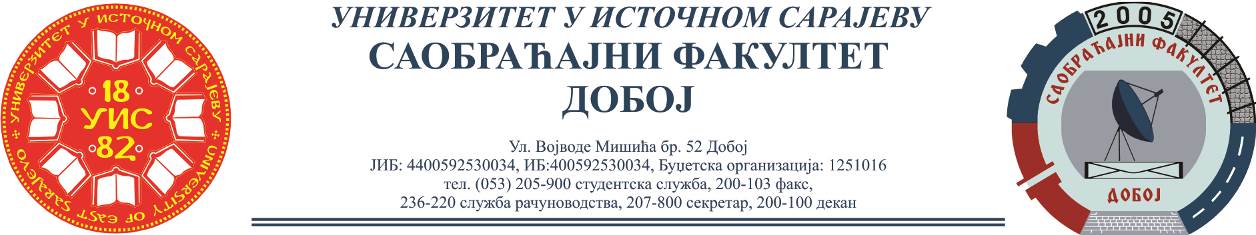 REZULTATI PISMENOG ISPITA IZ PREDMETA LOGISTIČKI KONTROLING,ODRŽANOG 30.01.2024.Usmeni ispit će se održati u četvrtak, 08.02.2024. sa početkom u 10:00h u sali 15.Predmetni profesorDr Marko Vasiljević, red. prof.Red.br.Ime i prezimeBr.indeksaOstvarenoBodova(max 100)1.Tamara Janković1372/1865